КОМУНІКАЦІЯ З ВИКЛАДАЧЕМЗаняття та консультації з викладачем у стінах академії відбуваються згідно розкладу у визначені дні та години. Поза заняттями офіційним каналом комунікації з викладачем є листування електронною поштою. В разі необхідності додаткової консультації, ескізи робіт студентів можуть бути надіслані на пошту викладача. Обговорення проблем, пов’язаних із дисципліною, у коридорах академії не припустимі. Умови листування: 1) у листі обов’язково має бути зазначена назва дисципліни (скорочено — РМ/Гр) та ім’я автора — анонімні листи розглядатися не будуть; 3) файли підписувати таким чином: прізвище, назва дисципліни, тема завдання. ПЕРЕДУМОВИ ВИВЧЕННЯ ДИСЦИПЛІНИ Для успішного вивчення дисципліни студенти використовують ті знання та навички, яки вони набувають у ході занять в офортної майстерні ХДАДМ, у спілкуванні з викладачем. НАВЧАЛЬНІ МАТЕРІАЛИМетодичні рекомендаціїЯхін І.І. Методичні рекомендації до виконання практичних  завдань з навчальної дисципліни «Робота в матеріалі. Офорт»  для студентів першого рівня вищої освіти. Харків : ХДАДМ, 2019.НЕОБХІДНЕ ОБЛАДНАННЯБлокнот для ескізів, папір, олівець, туш, перья, інструменти для гравірування, інші допоміжні матеріалі.  МЕТА Й ЗАВДАННЯ ДИСЦИПЛІНИДисципліна «Робота в матеріалі, офорт» є навчальною дисципліною, що знайомить студентів з однією з класичних графічних технік, що в подальшому допоможе, за бажанням, реалізувати ті чи інші творчі проекти. Мета дисципліни – формування фахових компетентностей:Здатність використовувати базові знання з різноманітними офортними техніками за-для реалізації графічних  художніх творів в практичній діяльності за фахом. У процесі вивчення дисципліни студенти знайомляться зі специфікою досить складних офортних технік (травлений штрих, акватинта, суха голка, м’який лак, кольоровий офорт, мецо- тінто). Процес відбувається у вигляді практичних вправ – робота над ескізами, підготовка друкарського матеріалу, виготовлення друкарських форм, друк.    На підставі набутих знань та навичок випускник має демонструвати результати навчання в подальшому процесі роботи над курсовими та дипломними проектами. ОПИС ДИСЦИПЛІНИОсновна спрямованість дисципліни визначається професійним сприйняттям особливостей класичної графічної техніки «Офорт» в її різноманітності. Дисципліна вивчається протягом двох семестрів 1-го курсу у обсязі 25 кредитів ECTS (750 годин), з них: лекції – 8 годин, практичні заняття – 292 години, кваліфікаційна робота бакалавра – 150 годин, самостійна робота – 300 годин. Всього курс має 8 модулів та 8 тем.Перший семестр: 150 годин: 2 — лекції, 73 — практичні заняття, 75 — самостійні.РОБОТА В МАТЕРІАЛІ. ОФОРТМОДУЛЬ 1Тема 1. Офорт. Травлений штрих. Натюрморт.            Робота над ескізами.            Підготовка друкарських форм.             Друк.Тема 2. Акватинта. Натюрморт. Робота над ескізами.Підготовка друкарських форм.Друк.МОДУЛЬ 2Тема 3. Суха голка. Пейзаж.             Робота над ескізами.             Підготовка друкарських форм.             Друк Тема 4. Копія роботи майстра. Офорт Рембрандта.              Підготовка друкарських форм.              Друк.ФОРМАТ ДИСЦИПЛІНИТеми завдань розкриваються шляхом лекційних та практичних занять. Самостійна робота студентів спрямована на завершення практичних завдань. Зміст самостійної роботи складає пошук додаткової інформації та її аналіз, виконання ескізів та оригіналів. Додаткових завдань для самостійної роботи не передбачено.ФОРМАТ СЕМЕСТРОВОГО КОНТРОЛЮФормою контролю є екзаменаційні перегляди. Для отримання семестрової оцінки необхідно пройти рубіжні етапи контролю у формі модульних переглядів результатів виконання практичних завдань студентів.ШКАЛА ОЦІНЮВАННЯПРАВИЛА ВИКЛАДАЧАПід час занять необхідно вимкнути звук мобільних телефонів як студентам, так і викладачу. За необхідності студент має запитати дозволу вийти з аудиторії. Вітається власна думка за темою заняття, креативність студента, аргументоване відстоювання позиції та толерантне відношення до колег.У разі відрядження, хвороби тощо викладач має перенести заняття на вільний день за попередньою узгодженістю зі студентами.ПОЛІТИКА ВІДВІДУВАНОСТІПропускати заняття без поважних причин неприпустимо (причини пропуску мають бути підтверджені). Запізнення на заняття не вітаються. Якщо студент пропустив певну тему, він повинен самостійно відпрацювати її та на наступному занятті відповісти на ключові питання. АКАДЕМІЧНА ДОБРОЧЕСНІСТЬСтуденти зобов’язані дотримуватися правил академічної доброчесності (під час композиційного пошуку рішення теми, виконанні ескізів та оригіналів). Жодні форми порушення академічної доброчесності не толеруються. Якщо під час рубіжного контролю помічені елементи плагіату, студент втрачає право отримати бали за виконане завдання. Корисні посилання: https://законодавство.com/zakon-ukrajiny/stattya-akademichna-dobrochesnist-325783.htmlhttps://saiup.org.ua/novyny/akademichna-dobrochesnist-shho-v-uchniv-ta-studentiv-na-dumtsi/РОЗКЛАД КУРСУСеместр 1: РОБОТА В МАТЕРИАЛІРОЗПОДІЛ БАЛІВКРИТЕРІЇ ОЦІНЮВАННЯ90–100 балів («відмінно» за національною шкалою, А — за шкалою ЕСТS) може отримати студент, який в повному обсязі опанував матеріал практичного та теоретичного курсу, творчо підійшов до виконання завдань, логічно побудував і професійно виконав усі завдання, надав додаткові варіанти за відповідними темами, крім того, брав участь та переміг (посів 1–3 місце) у міжнародних або усеукраїнських конкурсах та акціях, студентських олімпіадах чи наукових конференціях з мистецтва або дизайну.82–89 балів («добре» за національною шкалою, В — за шкалою ЕСТS) отримує студент, який добре опанував матеріал практичного та теоретичного курсу, вчасно та якісно справився з усіма поставленими завданнями, творчо підійшов до виконання цих завдань, але при цьому зробив декілька незначних помилок.75–81 балів («добре» за національною шкалою, С — за шкалою ЕСТS) отримує студент, який в цілому добре опанував матеріал практичного та теоретичного курсу, вчасно та якісно справився з більшістю поставлених завдань, достатньо творчо підійшов до виконання цих завдань, але при цьому виконана робота мала значні недоліки.64–74 балів («задовільно» за національною шкалою, D — за шкалою ЕСТS) отримує студент, який не в повному обсязі опанував матеріал практичного та теоретичного курсу, справився з переважною більшістю поставлених завдань або виконав усі завдання на недостатньо професійному рівні, при цьому виконана робота мала значні недоліки (неохайність виконання, відсутність творчого підходу тощо).60–63 балів («задовільно» за національною шкалою, Е — за шкалою ЕСТS) отримує студент, який в недостатньому обсязі опанував матеріал практичного та теоретичного курсу, справився з основними з поставлених завдань, але при цьому виконана робота має багато значних недоліків (неохайність виконання, відсутність творчого підходу, невчасна подача виконаної роботи тощо).35–59 балів («незадовільно» за національною шкалою, FX — за шкалою ЕСТS) отримує студент, який не впорався із головними задачами дисципліни, тобто не опанував більшість тем практичного та теоретичного курсу, пропускав заняття без поважних причин, допустив значну кількість суттєвих помилок при виконанні завдань. Про відсутність належних знань свідчать незадовільні підсумки поточного перегляду. У цьому випадку для одержання оцінки потрібна значна додаткова робота для вико-нання усіх завдань дисципліни відповідно програми курсу і повторна перездача.1–34 балів («незадовільно» за національною шкалою, F— за шкалою ЕСТS) отримує студент, який не володіє знаннями з усіх модулів дисципліни, не виконав програми курсу і, відповідно, не впорався з поточними перевірками та не склав екзаменаційного перегляду. В цьому випадку передбачений обов'язковий повторний курс навчання.СИСТЕМА БОНУСІВ Передбачено додаткові бали за мистецьку активність студента під час навчання: участь у всеукраїнських художніх виставках, конкурсах та олімпіадах. Максимальна кількість балів: 10.РЕКОМЕНДОВАНА ЛІТЕРАТУРАБазова:1. Айзеншер І.Я. Техника офорта. Москва. Искусство. 19392. Алексич М.Н. Работа художника в некоторых видах офорта. Москва. Изобразительное искусство.19633. Богомольний Н.Я., Чебикін А.В. Техніка офорта. Київ. Вища школа. 19784. Звонцов В.М., Шистко В.И. Офорт. Москва. Искусство. 19715. Касіян В.І. Мистецтво графіки. Київ. Держвидав. 19606. Ковтун Е.Ф. Что такое естамп. Ленинград. Художник РСФСР. 19637. Зорин Л. Эстамп. Руководство по графическим и печатным техникам. – АСТ, Астрель, 20048. Еремин В.А. Робота над эстампом в графической мастерской. М., Изд. Прометей МГШ, 19899. Христенко В.Є. Техніки авторського друку. Навчальний посібник. ХДАДМ – Харків, Колорит, 2004Допоміжна:1. Фаворский В.А. Литературно- теоретическое наследие. – М., 1988 2. Павловский С.А. Теория изобразительной формы. – М., 19713. Иттен И. Искусство формы. – М., Издатель Д.Аронов, 20014. Иттен И. Искусство цвета. – М., Издатель Д. Аронов, 2007 ХАРКІВСЬКА ДЕРЖАВНА АКАДЕМІЯ ДИЗАЙНУ І МИСТЕЦТВХАРКІВСЬКА ДЕРЖАВНА АКАДЕМІЯ ДИЗАЙНУ І МИСТЕЦТВХАРКІВСЬКА ДЕРЖАВНА АКАДЕМІЯ ДИЗАЙНУ І МИСТЕЦТВХАРКІВСЬКА ДЕРЖАВНА АКАДЕМІЯ ДИЗАЙНУ І МИСТЕЦТВФакультетОбразотворче мистецтвоРівень вищої освітиперший (освітньо-професійний)КафедраГрафікиРік навчання1Галузь знань02 Культура і мистецтвоВид дисципліниВибірковаСпеціальність023 Образотворче мистецтво, декоративне мистецтво, реставраціяСеместри1РОБОТА В МАТЕРІАЛІСеместр 1 (осінь 2020)1 вересня — 14 грудняРОБОТА В МАТЕРІАЛІСеместр 1 (осінь 2020)1 вересня — 14 грудняРОБОТА В МАТЕРІАЛІСеместр 1 (осінь 2020)1 вересня — 14 грудняРОБОТА В МАТЕРІАЛІСеместр 1 (осінь 2020)1 вересня — 14 грудняВикладачЯхін Ільдан ІзмаіловичЯхін Ільдан ІзмаіловичЯхін Ільдан ІзмаіловичE-mailYakhin46@ukr.netYakhin46@ukr.netYakhin46@ukr.netЗаняттяПонеділок 13.00 – 14.35, (1 корпус)Среда 16.30 – 18.05, (1 корпус)Четверг 13.00 – 14.35 (1 корпус)Понеділок 13.00 – 14.35, (1 корпус)Среда 16.30 – 18.05, (1 корпус)Четверг 13.00 – 14.35 (1 корпус)Понеділок 13.00 – 14.35, (1 корпус)Среда 16.30 – 18.05, (1 корпус)Четверг 13.00 – 14.35 (1 корпус)КонсультаціїАдресак. 11, поверх1, корпус 1, вул. Мистецтв 8к. 11, поверх1, корпус 1, вул. Мистецтв 8к. 11, поверх1, корпус 1, вул. Мистецтв 8Телефон057 706-03-50 (кафедра)	057 706-03-50 (кафедра)	057 706-03-50 (кафедра)	НаціональнаБалиECTSДиференціація А (внутрішня)Диференціація А (внутрішня)НаціональнаБалиECTSвідмінноАА+98–100задовільно64–74Dвідмінно90–100АА95–97задовільно60–63ЕвідмінноАА-90–94незадовільно35–59FXдобре82–89Внезадовільно(повторне проходження)0–34Fдобре75–81Снезадовільно(повторне проходження)0–34FДатаТемаВид заняттяЗмістГодинРубіжний контрольДеталі16.091лекціяОфорт. Особливості техніки. Тема 1. Травлений штрих217.091.1практичніТема 1. Травлений штрих. Натюрморт. Підготовчі роботи 221.091.1лекція, практичніОфорт. Особливості техніки.Тема 1. Травлений штрих. Натюрморт. Підготовчі роботи2+223.091.2практичніРобота над ескізом.. 2о24.091.2практичніТравлення, друк 228.091.2практичніРобота над ескізом, травлення, друк430.091.3практичніДруге травлення.Друк 201.101.3практичніЗавершальний етап. Друк оригіналу єстампа205.101.3практичніДруге травлення. Друк. Завершальний етап. Друк оригіналу естампа  407.101.4лекція, Тема 2. Акватинта. Натюрморт. 208.101.4практичніРобота над ескізом212.101.4лекція, практичніТема 2. Акватинта. Натюрморт. Робота над ескізом2+215.101.5Виконання ескізів219.101.5практичніВиконання ескізів221.101.6практичніВиконання ескізів. 4Модульний перегляд22.102практичніПідготовка друкарської форми. 226.102.1практичніПідготовка друкарської форми228.102.2практичні Підготовка друкарської форми. Друк. 429.102.2практичніАкватинта. Друк202.112.3практичніАкватинта. Друк оригіналів естампа202.112.3практичніАкватинта. Друк оригіналів естампа405.112.3лекція, практичніТема 3.Суха голка. Пейзаж. Розробка теми1+109.112.3лекція, практичніТема 3. Суха голка. Пейзаж. Розробка теми.Ескізи1+311.112.3практичніРобота над ескізами. 212.112.3практичніРобота над ескізами. 216.112.4практичніПідготовка друкарської форми418.112.4практичніПідготовка друкарської форми. Друк219.112.4практичніПідготовка друкарської форми. Друк оригіналу223.112.5практичніДрук оригіналу425.112.5практичніТема 4. Копія роботи майстра. Рембрандт226.112.6практичніВибір роботи майстра. Малюнок копії пером230.11практичніВибір роботи майстра. Малюнок копії пером402.12практичніПідготовка друкарської форми203.12практичніПідготовка друкарської форми. Друк копії207.12практичніДрук копії. Оформлення робіт409.12практичніОформлення робіт217.12Екзаменаційний переглядТемаФорма звітностіБали1Модульний перегляд0–402Модульний перегляд0–60Всього балів100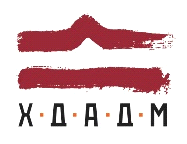 